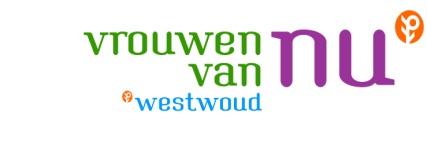 Nieuwsbrief  Maart 2021.                            Nr 2/2021                                                                                     (3 pagina’s)Hallo lieve dames,               Jubileumjaar 2021 .      Morgen is de dag : 75 jarig bestaan van onze vereniging. De officiële oprichtingsdatum is volgens het archief 18 maart 1946.20 dames kwamen op deze dag in de “zeven groene boomen” voor het eerst bijeen. Daar werd de afdeling plattelandsvrouwen Westwoud en omstreken opgericht. De dames kwamen elke maand bij elkaar en de belangstelling groeide al snel. Binnen een paar maanden waren er al 45 leden. Mede door deze dames , zijn we uitgegroeid tot vrouwen van Nu Westwoud en hebben bijna 100 leden.Feest 25 maart 2021 ………..wordt 25 maart 2022Helaas kunnen we ons jubileum (nog) niet vieren zoals we het graag hadden gewild. Toch willen wij aandacht geven aan deze heugelijke dag.Donderdag 25 maart 2021 komt het bestuur bij jullie langs met een presentje.Want….. wie jarig is trakteert ! Uitnodiging Wij nodigen jullie hierbij uit om op 25 maart 2022 met de hele club een gezellig dagje op stap te gaan. (tijd 09.30 tot 20.00 uur ) Deelname voor deze dag is voor rekening van de vereniging. Opgave is wel noodzakelijk voor deze dag. Kan tot 15 januari 2022.Via het bekende mailadres. vrouwenvannuwestwoud@gmail.comScheurkalender 2021. 365 kansen op een mooie dag. Wat staat er op jouw kalender ? op 18 maart 2021 ?Tot 31 december 2021 horen wij graag jullie reacties.   Lief en leed Op 31 januari 2021 is ons lid Coby Fransen-Koster na een kortstondige ziekte overleden. Coby was 76 jaar. Coby bezocht altijd trouw de afdelingsavonden en genoot daar zeer van. We zullen haar missen. Dat zij ruste in vrede.Wij wensen Leo haar man en familie kracht om verder zonder Coby verder te gaan.  Namens de vereniging is er een rouwboeket gebracht. Verhuisd Mart Deken-Greuter en haar man zijn verhuisd naar:James Grievelaan 43 1695 HZ WesterblokkerFree de Vries-Pepping en haar man zijn verhuisd naar: Rozenhof 9 1616 CP Hoogkarspel.Wij wensen jullie nog vele mooie jaren in goede gezondheid op het nieuwe woonadres.   Nieuwe rubriek.Verjaardagen in FebruariIn februari hebben een aantal leden hun verjaardag gevierd.Wij feliciteren : Dilly Koetsier-Speets, Yvonne Singelenberg-Boon, Loets Hart-Karhof,Annet Dupker, Hanny Ruiter-Hoekzema, Free de Vries-Pepping en  Aafje Ruiter- de Vries.   Jaarvergadering Februari 2021De stukken voor de jaarvergadering zijn in februari gemaild. Heb je aan/of opmerkingen aangaande het jaarverslag ? laat het ons weten. De definitieve jaarvergadering over 2020 wordt verplaatst/samengevoegd met 2021 naar Februari 2022.Voordeel met jouw eigen ledenpas: (na verruiming van de corona regels zijn de voordelen waarschijnlijk weer toepasbaar) Elk lid van Vrouwen van Nu krijgt een eigen ledenpas. Deze biedt naast toegang tot de duizenden activiteiten van de vereniging ook korting op het aanbod van anderen. Hieronder vind je alle ledenvoordelen waar je als lid van Vrouwen van Nu gebruik van kan maken.Voordelen:kennismaking met 3 nummers gezondNU voor maar 10 euro.een gratis kopje koffie van het huis bij een lunch in Lunchroom Lodewieck10% korting op een bestelling kaarten bij Kaartje2goop vertoon van ledenpas korting bij ss Rotterdam op de tours Uitwaaien & Zwaaien en De Machinekamer (€ 10.50 pp i.p.v. € 12.95 pp)op vertoon van ledenpas 20% korting op een dagticket bij De orchideeënhoeve•    10 nummers Landleven voor maar € 29,50 + gratis special Streekgerechten t.w.v. € 7,95.Reizen: 5% korting op groepsreizen via Veenstra reizenMeer voordelen als lid: vindt je in het vrouwenvannu magazine van februari2021 (pag 8)Magazine februari 2021Het magazine heeft een nieuw jasje gekregen !Vrouwen van Nu starten 2021 met een frisse blik.Leuke interviews, nieuws uit eigen huis, op reis, diverse activiteiten en in het midden de bijlage van 8 pagina’s Vrouwen van nu staat te popelen in Noord Holland. Veel lees plezier.   Als je ook behoefte hebt om iets te delen met andere leden of heb je ergens hulp bij nodig laat het ons weten. vrouwenvannuwestwoud@gmail.com                                                        Wist u dat….*onze vereniging in 2021, 75 jaar bestaat.  *onze vereniging de coronaregels hanteert. Het betekend dat alle clubavonden zeker tot na de zomer vakantie 2021 niet door kunnen gaan. Alleen samen krijgen we corona onder controle. *Corona tip ! Niet bij elkaar, wel met elkaar. Stuur een kaart, bericht of (beeld) bel elkaar.*We blijven contact met jullie houden.  Hartelijke Groeten , Bestuur Vrouwen van Nu Westwoud.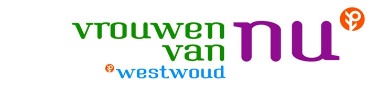 Kijk ook eens op de uitgebreide  afdelingswebsite: www.vrouwenvannu.nl/westwoud.Voor vragen/opmerkingen: mailadres vrouwenvannuwestwoud@gmail.com      Secr.: Ans Entius-Deken  Dr Nuijensstraat 151617 KA Westwoud.vrouwenvannuwestwoud@gmail.com